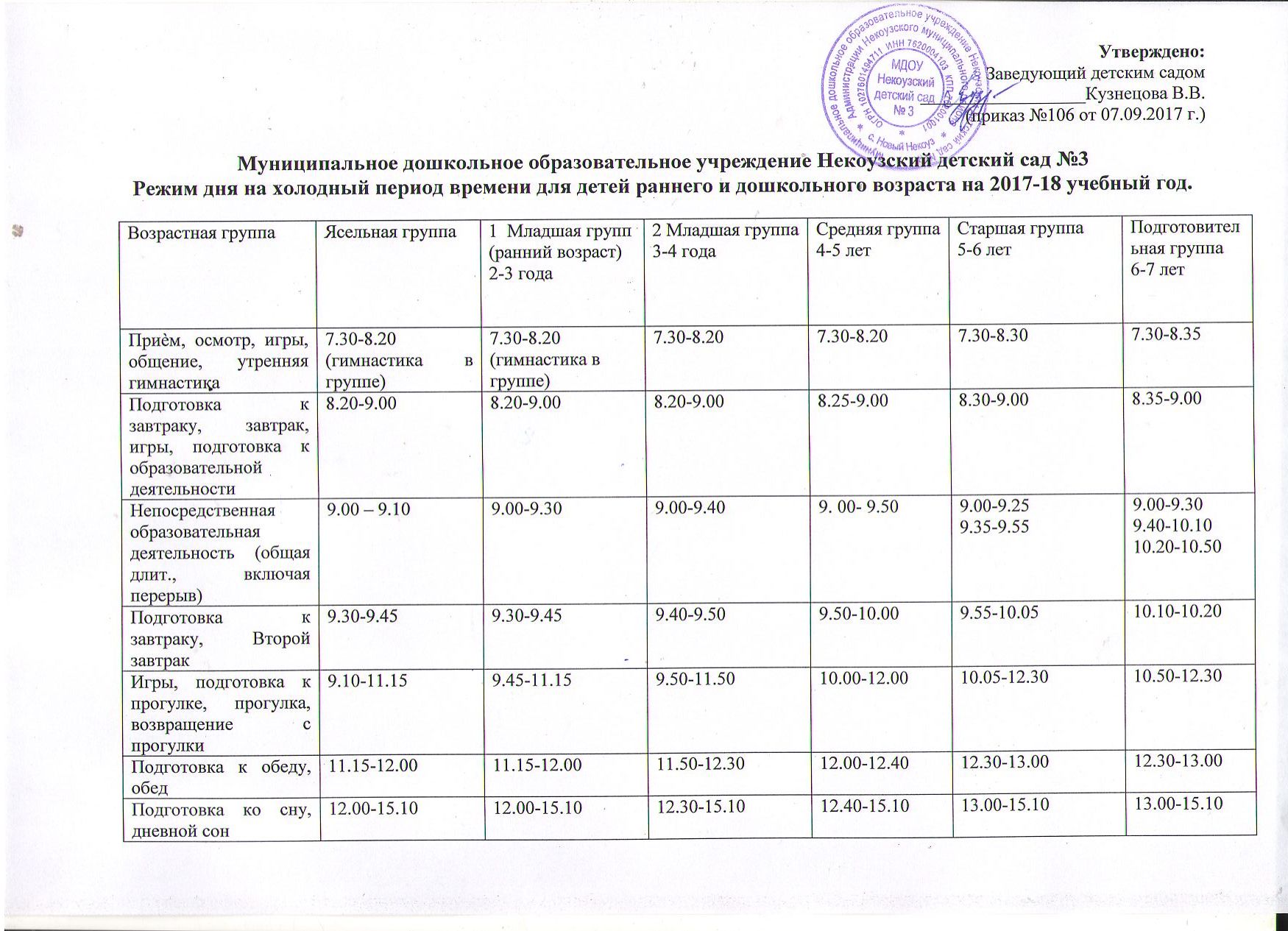 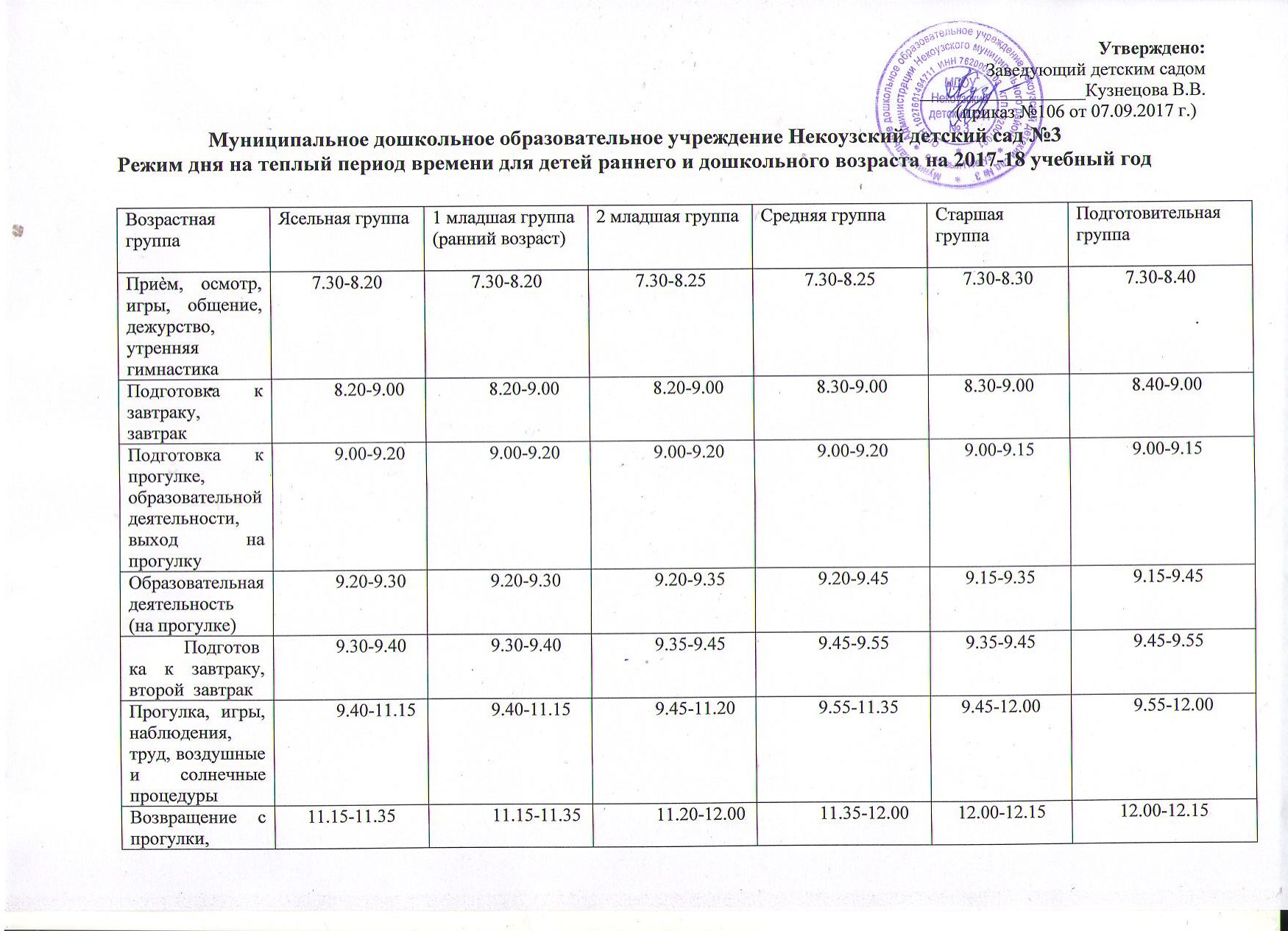 Постепенный подъём, гимнастика пробуждения, воздушные и водные процедуры15.10-15.2515.10-15.2515.10-15.2515.10-15.2515.10- 15.2515.10-15.25Непосредственная образовательная деятельность15.25-15.3515.25-15.3515.25-15.4015.25-15.45 15.25-15.45 15.25-15.55 Подготовка к полднику, полдник15.35-16.0015.35-16.0015.40-16.0015.45-16.0515.45-16.0515.55-16.15Игры, самостоятельная деятельность (кружковая работа)Подготовка к прогулке, прогулка, уход домой16.00-17.3016.00-17.3016.00 -17.3016.05-17.3016.05-17.3016.15-17.30гигиенические процедуры, игрыПодготовка к обеду, обед11.35-11.5511.35-11.5512.00-12.3012.00-12.3012.15-12.4512.15-12.45Подготовка ко сну, дневной сон11.55-15.1011.55-15.1012.30-15.1012.30-15.1012.45-15.1012.45-15.10Подъем, воздушные, водные процедуры 15.10-15.2515.10-15.2515.10-15.2515.10-15.2515.10-15.2515.10-15-25Подготовка к полднику, полдник15.25-15.5015.25-15.5015.25-15.5015.25-15.5015.25-15.5015.25-15.50Подготовка к прогулке, прогулка, игры, уход детей домой15.50-17.3015.50-17.3015.50-17.3015.50-17.3015.50-17.3015.50-17.30